SoutěžHasičský záchranný sbor Pardubického krajeTeplého 1526, 530 02 PardubiceV Pardubicích, 11. února 2013Hasičský záchranný sbor Pardubického krajevyhlašuje soutěž pro všechny nadšené a nadané literáty 
na téma:Dráček Ohniváček v textu nebo veršíchDráček Ohniváček je už deset let maskotem hasičů v Pardubickém kraji. Doprovází je při sportovních kláních, ale také během výjezdů. Dráček pomáhá hasičům hasit požár a pomáhá jim i u dopravních nehod.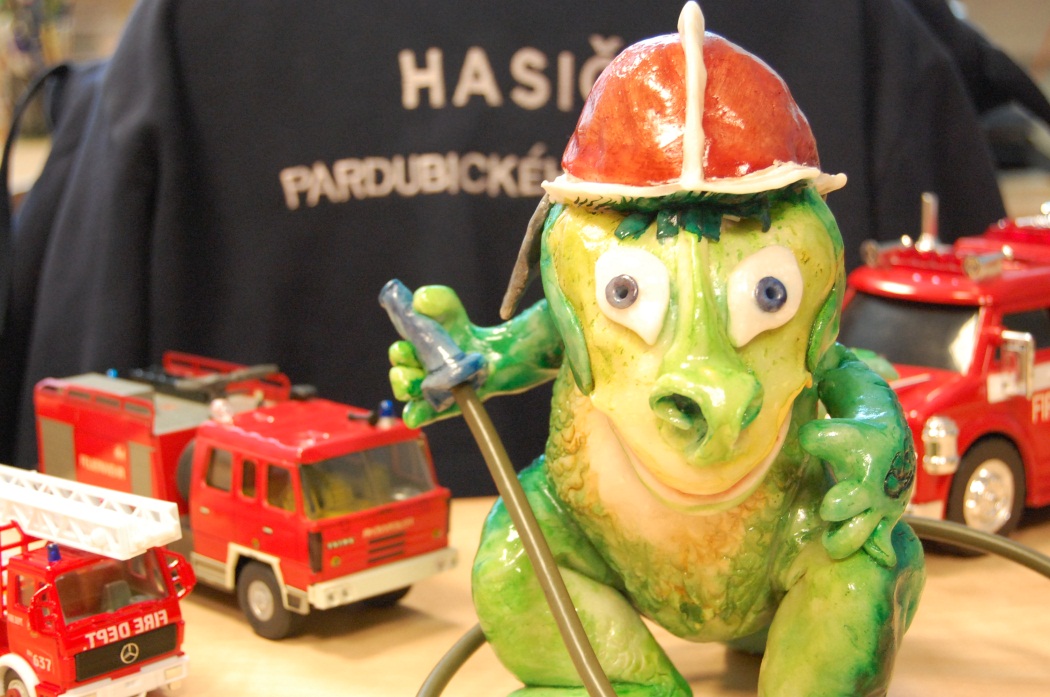 Nechte se inspirovat, popusťte uzdu své fantazii a stvořte jedinečné literární dílo!Průběh soutěže: Zahájení: 11. února 2013 Ukončení: 30. června 2013 (nejpozdější termín zaslání příspěvků)Vyhodnocení příspěvků odbornou porotou: do 15. srpna 2013Ocenění vítězů: během záříSoutěžní kategorie – literární styly: Na textu bude porota hodnotit – nápad, originalitu zpracování, srozumitelnost, obsahovou správnost, celkový umělecký dojem a výstižnost tématu.věkové kategorie: Podmínky účasti: zaslání soutěžního textu na e-mail: vendula.horakova@pak.izscr.cz spolu s vyplněnou přihláškou a souhlasem, do každé kategorie lze zaslat pouze jeden příspěvek,rozsah textu cca 200-250 slov (půl A4),vyplněná přihláška musí obsahovat všechny informace, přiložit podepsaný souhlas s poskytnutím autorských práv (součást přihlášky).Bez těchto náležitostí nebude možné příspěvky do soutěže zařadit!Vše zašlete nejpozději do 30. června 2013 na e-mailovou adresu: vendula.horakova@pak.izscr.cz (do předmětu e-mailu uveďte heslo soutěže: „Dráček Ohniváček“)Na výherce čeká spousta drobností, hračka, ale také exkurze na pardubické stanici, prohlídka operačního střediska i garáží.por. Bc. Vendula Horákovákomisař – krajská tisková mluvčí Hasičského záchranného sboruPardubického kraje		Teplého 1526, 530 01 PardubiceTelefon: 950 570 139ITS  974 570 139Mobil:    +420 724 180 250e-mail: vendula.horakova@pak.izscr.cz1.báseň, rýmovačka, veršovačka2.povídka, pohádka3.novinový článek, sloupek, fejeton1.předškoláci2.žáci 1. stupně základních škol3.žáci 2. stupně základních škol4.středoškoláci5.tvořiví dospělí